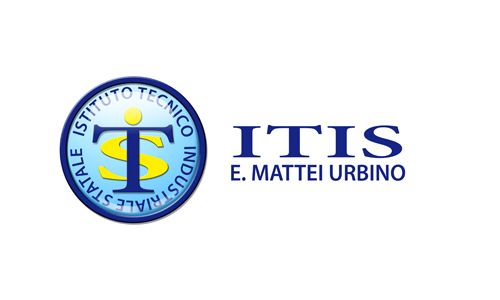 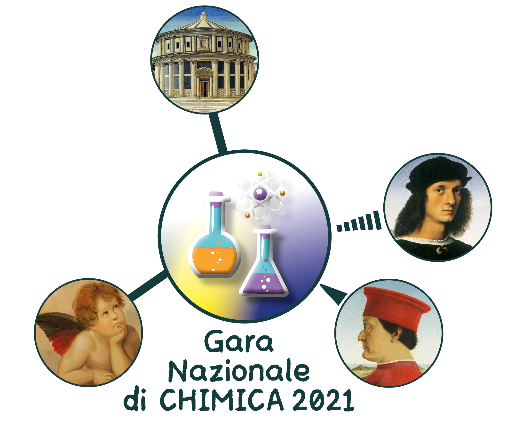                           Gara Nazionale Istituti TecniciIndirizzo: Chimica, materiali e biotecnologie Articolazione: Chimica e materialiUrbino, 19-20 maggio 2021Scheda trattamento dati personaliAl Dirigente Scolastico dell’ITIS “Enrico Mattei” Via Pacioli, 22 61029 – Urbino (PU)pstf01000n@istruzione.itAutorizzazione all’utilizzo dei dati personali e degli elaborati - Gara Nazionale di Chimica 2021(parte da compilare, in caso di studente minorenne)I sottoscritti Cognome ____________________________________ Nome _____________________________________nato/a  il ________________ a ____________________________________________ prov. ____________Cognome ____________________________________ Nome _____________________________________nato/a  il ________________ a ____________________________________________ prov. ____________esercenti la responsabilità genitoriale sul minore:Cognome ____________________________________ Nome _____________________________________nato/a  il ________________ a ____________________________________________ prov. ____________(parte da compilare a cura dello studente, se maggiorenne)Il sottoscrittoCognome ____________________________________ Nome _____________________________________nato/a   il ________________ a ____________________________________________ prov. ____________
ACCONSENTE/NON ACCONSENTE ai sensi del D.Lgs. 196/2003, Art. 13 del Regolamento UE 679/2016, l’ITIS “E. Mattei” di Urbino (PU):al trattamento dei dati personali per lo svolgimento di tutte le operazioni relative alla Gara Nazionale di Chimica 2021 che si svolgerà il 19-20 maggio 2021, presso la sede dell’ITIS “Mattei” a Urbino Acconsento		  Non Acconsento	alla pubblicazionedei dati/filmati/foto relativi allo svolgimento e ai risultati della Gara Nazionale di Chimica 2021  sia sul sito web dell’Istituto sia su organi di informazione locali a scopo divulgativo; Acconsento		  Non Acconsento	al trattamento dei dati personali per inserirli, in caso di vincita, nell’Albo Nazionale delle Eccellenze disponibile sul sito dell’Indire (http://www.indire.it/eccellenze) e ottenere gli incentivi previsti dall’art. 4 del D.Lgs. 262/2007. Acconsento		  Non AcconsentoQualora la presente dichiarazione venga resa da uno dei genitori: “Il sottoscritto, consapevole delle conseguenze amministrative e penali per chi rilasci dichiarazioni non corrispondenti a verità, ai sensi del DPR 245/2000, DICHIARA di aver effettuato la scelta/richiesta in osservanza delle disposizioni sulla responsabilità genitoriale di cui agli artt. 316, 337 ter e 337 quater del codice civile, che richiedono il consenso di entrambi i genitori”.  _______________________________, lì _____________FIRMA DEI DICHIARANTI					FIRMA DELLO STUDENTE________________________________ 			________________________________              _________________________________N.B. INFORMATIVA PRIVACY AI SENSI DEL REGOLAMENTO UE 2016/679 PER IL TRATTAMENTO DEI DATI PERSONALI PRESENTE SUL RETROINFORMATIVA PRIVACY AI SENSI DEL REGOLAMENTO UE 2016/679 PER IL TRATTAMENTO DEI DATIEgregio Signore/a,secondo le disposizioni del Decreto Legislativo 30 giugno 2003, n. 196 (“Codice in materia di protezione dei dati personali”) nel seguito indicato sinteticamente come Codice e del Regolamento Europeo 2016/679, nel seguito indicato sinteticamente come Regolamento, il trattamento dei dati personali, raccolti in occasione della Gara Nazionale per gli Istituti Tecnici con indirizzo Chimica materiali e biotecnologie (Direttiva Miur AOODGOSV 21466 del 24 novembre 2020) sarà improntato ai principi di correttezza, liceità, trasparenza e di tutela della Sua riservatezza e dei Suoi diritti. A norma dell’art. 13 del Regolamento, è cura dell’Istituzione Scolastica fornire le seguenti informazioni relative al trattamento dei dati personali.1) TITOLARE DEL TRATTAMENTOIl Titolare del trattamento dei dati è l’ITIS Mattei Urbino (tel/fax 0722328021 – email: pstf1000n@pec.istruzione.it), nella persona del Dirigente Scolastico, legale rappresentante dell’Istituto, Sergio Brandi.2) RESPONSABILE DELLA PROTEZIONE DEI DATIIl Responsabile della Protezione dei Dati è EGASOFT Servizi S.r.l. nella persona di Antonino Ugo info@egasoftservizi.it antoninougo@gmail.com3) FINALITÀ DEL TRATTAMENTOI dati personali forniti alla presente Istituzione scolastica saranno trattati dal personale della scuola soltanto in occasione e nell’ambito delle finalità della Gara Nazionale Istituti Tecnici con indirizzo Chimica, materiali e biotecnologie. Il trattamento dei dati sarà improntato ai principi di correttezza, liceità, trasparenza, limitazione delle finalità, esattezza, limitazione della conservazione, integrità e tutela della riservatezza e dei diritti individuali. I dati personali definiti come “dati sensibili” o come “dati giudiziari” dal D. Lgs 30 giugno 2003 n. 196 e successive modifiche (Codice della Privacy) e i dati previsti dagli art. 9 e 10 del Regolamento Ue 2016/679, saranno trattati esclusivamente dal personale della scuola, appositamente incaricato, secondo quanto previsto dalle disposizioni di Legge e di Regolamento nel rispetto del principio di stretta indispensabilità dei trattamenti.4) SOGGETTI AUTORIZZATI AL TRATTAMENTOI dati saranno comunicati esclusivamente ai soggetti competenti per l'espletamento di servizi necessari ad una corretta gestione della predetta competizione, con garanzia di tutela dei diritti dell'interessato. Sono autorizzati al trattamento dei dati: il Direttore dei Servizi Generali e Amministrativi; il personale amministrativo, tecnico e ausiliario in servizio presso l’Istituto; i docenti in servizio presso l’Istituto; eventuali docenti ed esperti esterni incaricati dalla scuola. Il personale incaricato ha accesso ai dati a seconda delle mansioni e si attiene alle norme impartite e alle disposizioni di legge. E’ vietato all’incaricato qualsiasi forma di diffusione e comunicazione di dati personali che non sia funzionale allo svolgimento dei compiti affidati ed è adeguatamente istruito sulle norme privacy previste dal Regolamento Ue 2016/679. Il trattamento sarà effettuato sia con strumenti cartacei che elettronici, nel rispetto delle misure di sicurezza minime, così come previsto dal Regolamento Europeo, ad opera di soggetti appositamente incaricati.5) TEMPO DI CONSERVAZIONE DEI DATII dati saranno conservati presso gli archivi del Titolare per un tempo non superiore agli scopi per i quali sono stati raccolti, secondo le indicazioni delle Regole tecniche in materia di conservazione digitale degli atti definite da AGID e nei tempi e nei modi indicati dalle Linee Guida per le Istituzioni scolastiche e dai Piani di conservazione e scarto degli archivi scolastici definiti dalla Direzione Generale degli Archivi presso il Ministero dei Beni Culturali. 6) BASE GIURIDICA DEL TRATTAMENTOLa base giuridica del trattamento risiede nell’art. 6 comma 1 lettera e) del GDPR, in quanto il trattamento è effettuato da un soggetto pubblico ed è necessario per lo svolgimento delle funzioni istituzionali; per quanto riguarda il trattamento di categorie particolari di dati personali, la base giuridica risiede nell’art. 9 comma 2 lettere b) e g). 7) CONSENSO L’ITIS “Mattei” di Urbino nella persona del suo legale rappresentante, provvederà ad acquisire il consenso per il trattamento dei dati personali dei partecipanti alla Gara, limitatamente al conseguimento delle finalità e per lo svolgimento di tutte le operazioni relative alla Gara Nazionale di Chimica, che si svolgerà il 19 e 20 maggio 2021, presso la propria sede sita in  Urbino (PU), in via L. Pacioli, 22; il consenso del partecipante per la pubblicazionedei dati/filmati/foto relativi allo svolgimento e ai risultati della Gara Nazionale di Chimica 2021 sia sul sito web dell’Istituto sia su organi di informazione locali a scopo divulgativo;il consenso per l’inserimento dei dati personali in caso di vincita, nell’Albo Nazionale delle Eccellenze disponibile sul sito dell’Indire (http://www.indire.it/eccellenze) e ottenere gli incentivi previsti dall’art. 4 del D.Lgs. 262/2007.8) DESTINATARII dati personali potranno essere comunicati a soggetti pubblici (quali, ad esempio, Miur, Ufficio Scolastico Regionale, Ambiti Territoriali. Istituzioni scolastiche etc) nei limiti di quanto previsto dalle vigenti disposizioni di Legge e di Regolamento e degli obblighi conseguenti per codesta Istituzione scolastica.Potranno infine venire a conoscenza dei dati personali terzi soggetti che forniscono, a questa Istituzione scolastica, servizi strumentali, ferma restando la garanzia di tutela dei diritti dell'interessato. Tali soggetti agiranno in qualità di Responsabili o Incaricati del trattamento. La realizzazione di questi trattamenti costituisce una condizione necessaria affinché l’interessato possa usufruire dei relativi servizi.9) DIRITTI DEGLI INTERESSATIAl Titolare del trattamento o al Responsabile l'interessato potrà rivolgersi senza particolari formalità, per far valere i propri diritti, così come previsto dal Regolamento Europeo 2016/679; ha diritto di ottenere la conferma dell'esistenza o meno di dati personali che lo riguardano, anche se non ancora registrati, e la loro comunicazione in forma intelligibile. L’interessato ha i seguenti diritti: di accesso, di rettifica, di cancellazione (diritto all’oblio), di limitazione del trattamento, di revoca del consenso, nei casi previsti dal Regolamento, di portabilità dei dati;10) DIRITTO DI RECLAMOGli interessati che ritengono che il trattamento dei dati personali a loro riferiti avvenga in violazione di quanto previsto dal GDPR hanno il diritto di proporre reclamo al Garante, come previsto dall'art. 77 del Regolamento stesso, o di adire le opportune sedi giudiziarie (art. 79 del Regolamento).